2019年12月CET考生报名流程提醒：1、因故不能参加考试的，考前向所在院履行请假手续，旷考停考一次。2、已经通过四、六级考试的不允许重复考试。3、报名前请核对个人资料及照片信息，有问题请与教务处联系。4、2019级专升本请自行准备电子照片，规格：天蓝底、192*144，大小不超过100K,以身份证命名，放同一个文件夹下，以学院为单位9月16日前统一发到教务处。报名前，考生需要注册ETEST通行证账号（已经有过帐号无需注册）。网上报名时间：9月20日11:30-9月30日17：00。笔试准考证打印时间：12月3日9:00。口语准考证打印时间：11月18日9:00考试时间：12月14日（周六）上午四级、下午六级。报考顺序为先报考笔试科目再报考口试科目。网上支付时，必须先支付笔试科目才能支付口试科目。支付成功后才算报名完成，会给考生发送电子邮件通知。注意：考生报名24小时未支付的科目，系统将会自动删除。考生注册（注：该系统每个考生都需要有一个通行证）登录报名网站：http://cet-kw.neea.edu.cn/   点击页面左侧“进入报名”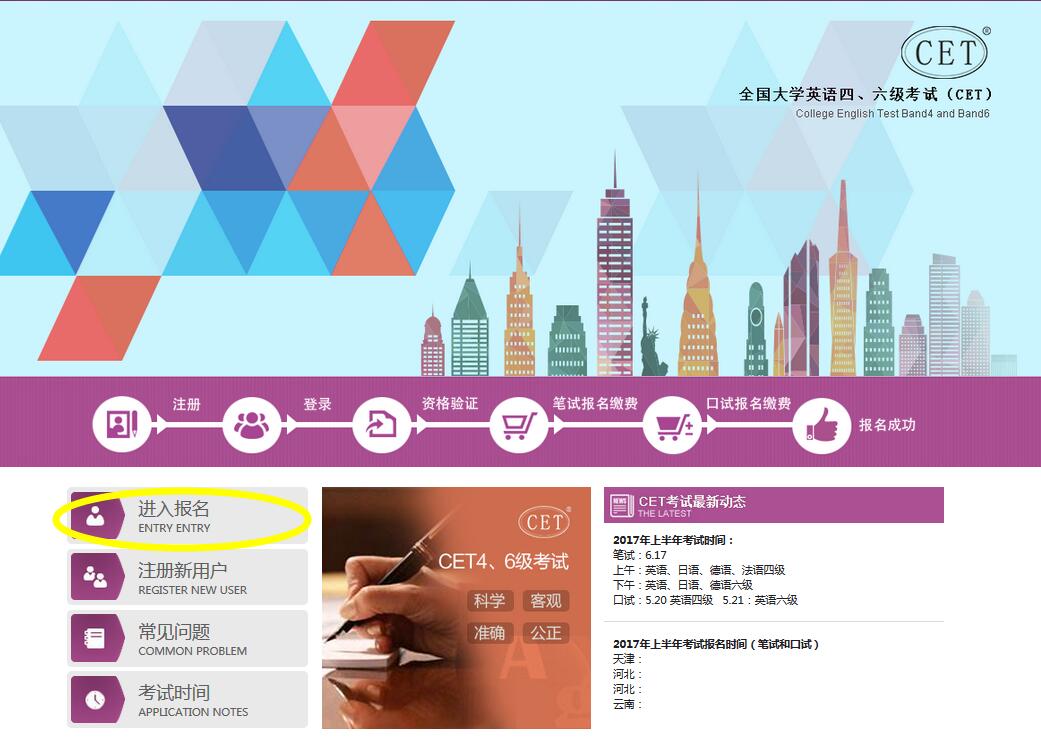 注册通行证：   点击“点击注册”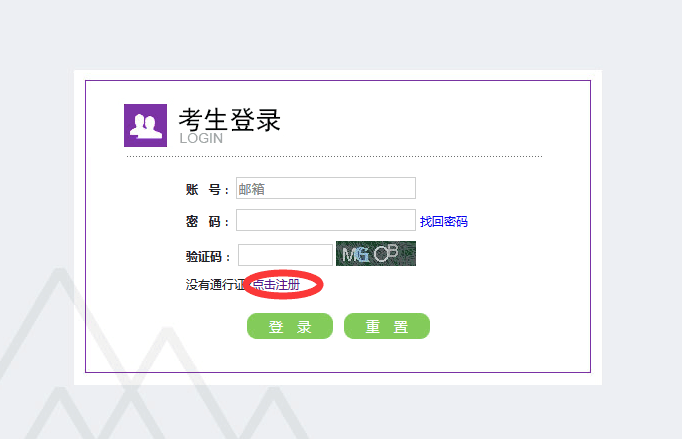 用户注册：   注：注册的邮箱在考生报考成功后，将用来接收邮件。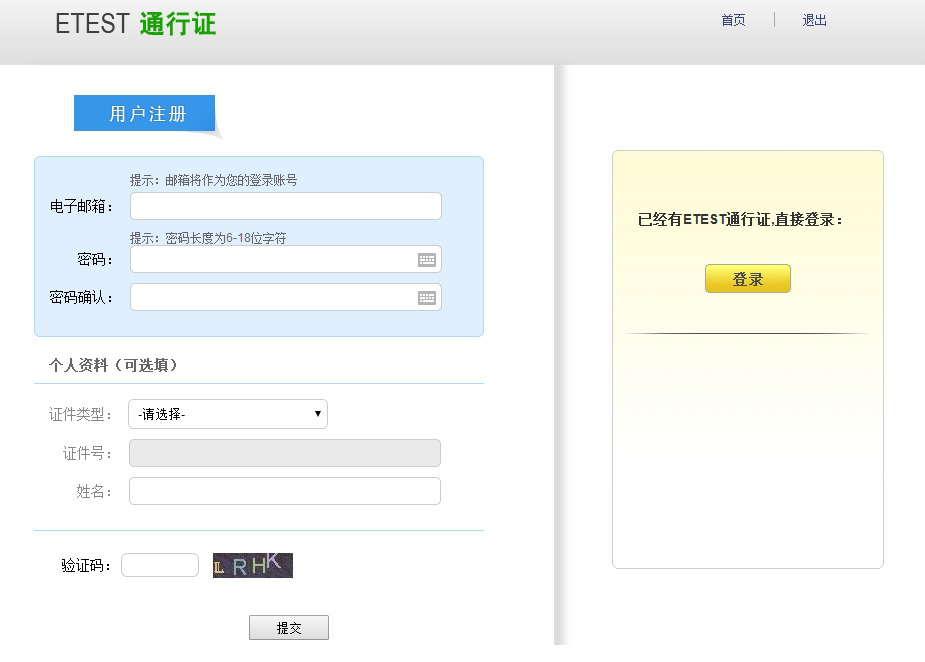 考生登录：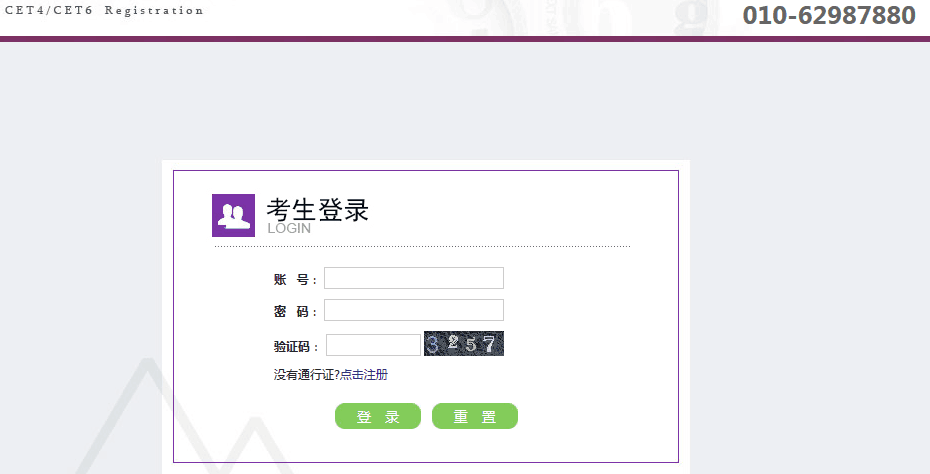 查询报考资格：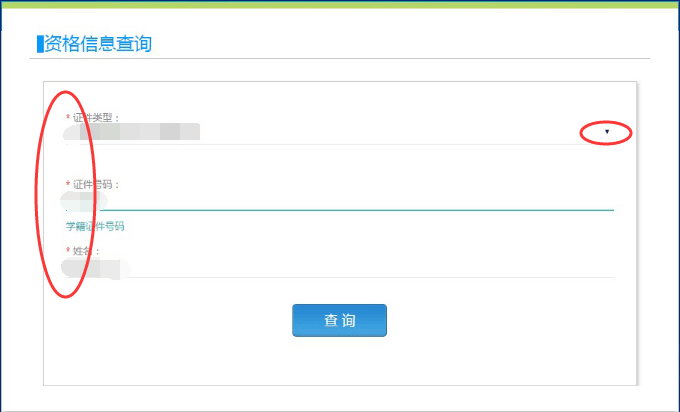 勾选接受报名协议：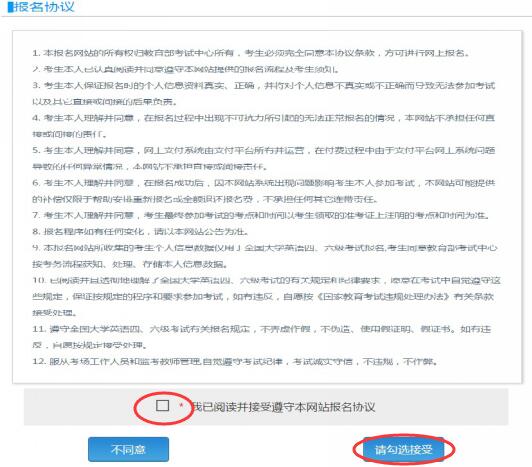 资格信息确认：   注：务必仔细核对个人信息再勾选确认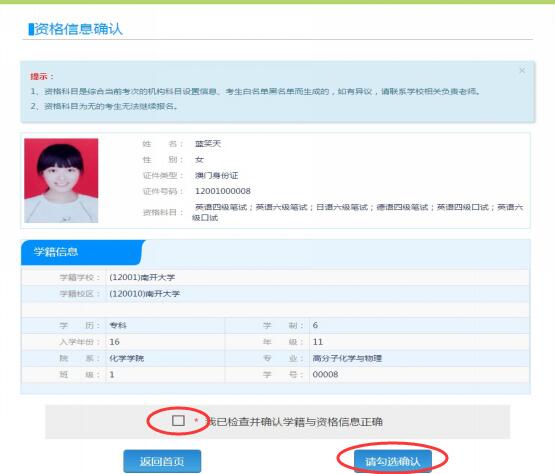 报名信息：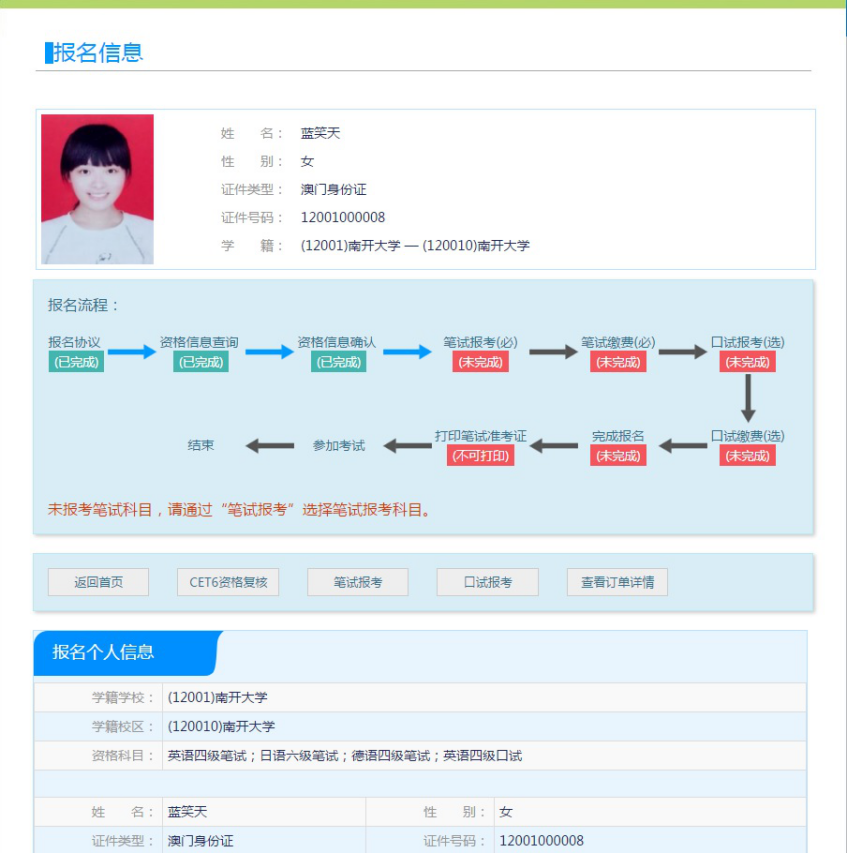 9、笔试科目报考：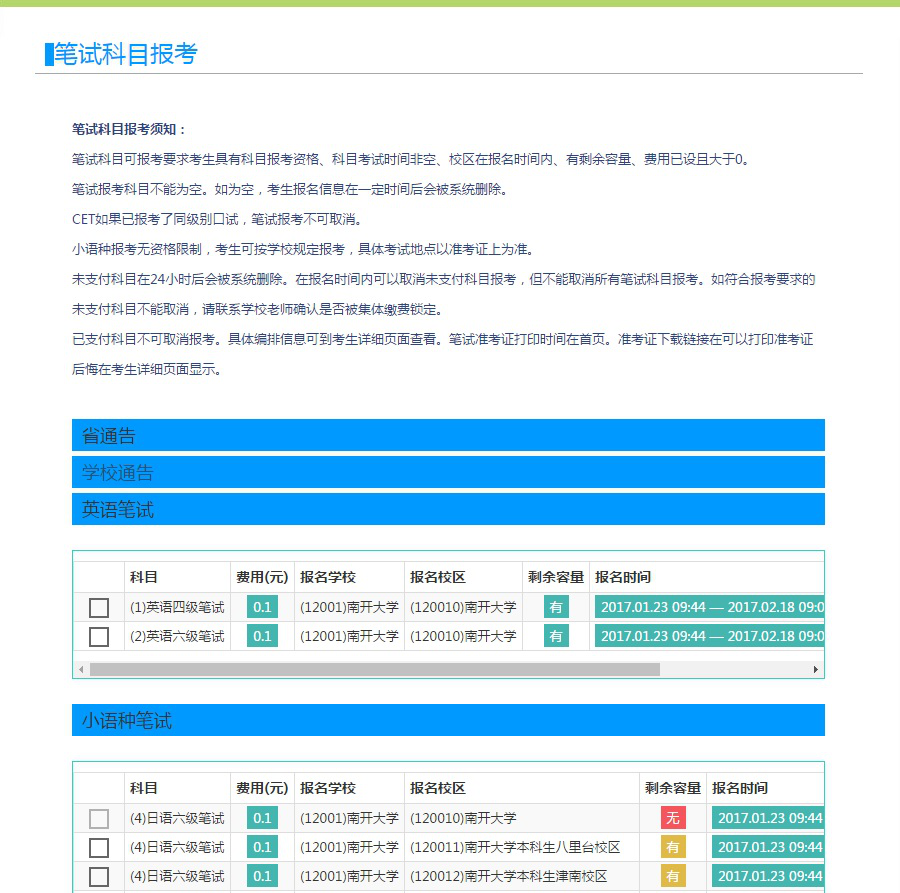 10、口语科目报考：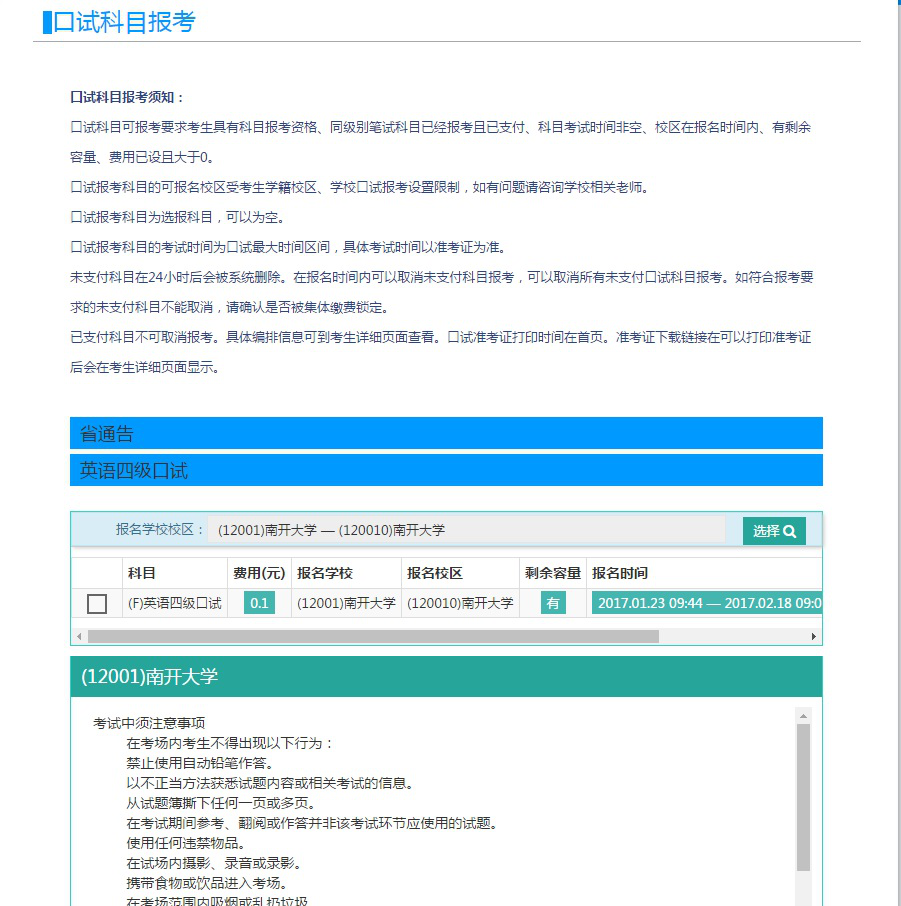 11、确认报考信息：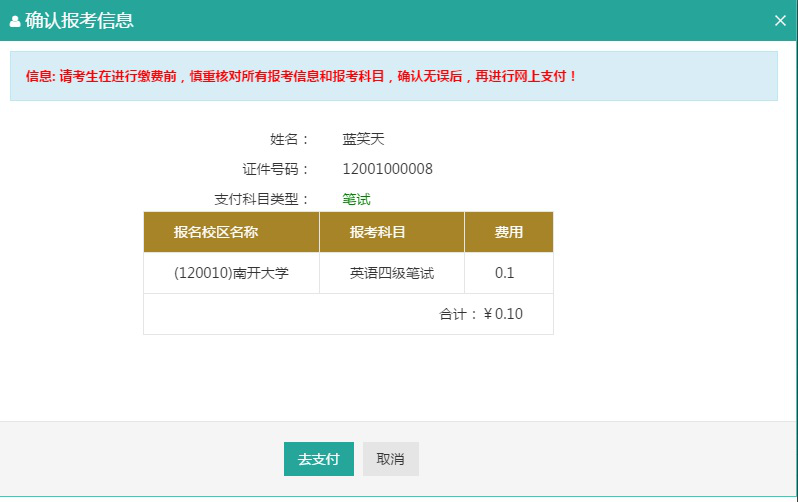 12、支付缴费：注：笔试科目缴费完成之后，方可进行口试科目缴费，操作方式相同。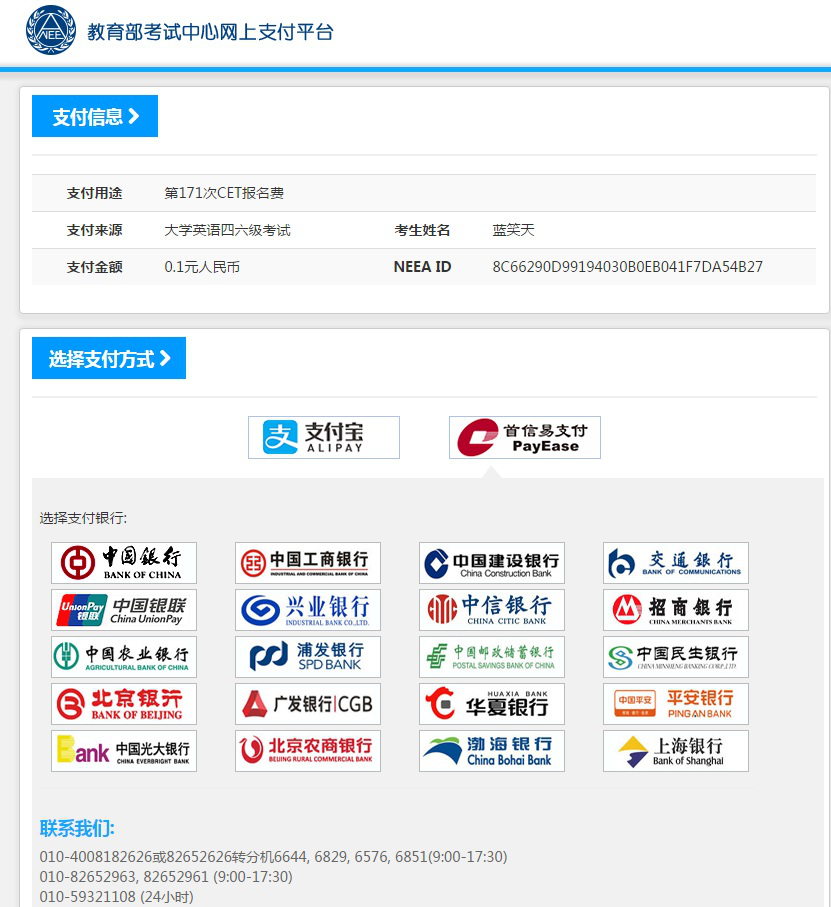 13、报名完成，注意查收电子邮件通知。